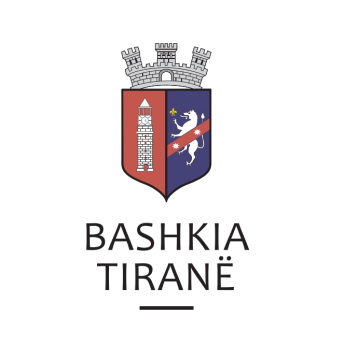      R  E  P U  B  L  I  K  A    E   S  H  Q  I  P  Ë  R  I  S  Ë
  BASHKIA TIRANË
DREJTORIA E PËRGJITHSHME PËR MARRËDHËNIET ME PUBLIKUN DHE JASHTË
DREJTORIA E KOMUNIKIMIT ME QYTETARËTLënda: Kërkesë për shpallje nga Gjykata e Rrethit Gjyqësor Fier për z. Ylli Mema.Pranë Bashkisë së Tiranës kanë ardhur kërkesat për shpallje nga Gjykata e Rrethit Gjyqësor Fier , me nr. 644, datë 10.06.2019, protokolluar në Bashkinë Tiranë me nr. 24106 prot., datë 12.06.2019.Ju sqarojmë se kjo gjykatë dërgon për shpallje njoftimin për gjykimin të çështjes administrative me palë:Paditës:                     Shoqëria Telekom Albania sh.a.I Paditur:                   Ylli MemaObjekti:                     Detyrim pageDrejtoria e Komunikimit me Qytetarët ka bërë të mundur afishimin e shpalljes për z. Ylli Mema, në tabelën e shpalljeve të Sektorit të Informimit dhe Shërbimeve për Qytetarët pranë Bashkisë Tiranë.     R  E  P U  B  L  I  K  A    E   S  H  Q  I  P  Ë  R  I  S  Ë
  BASHKIA TIRANË
DREJTORIA E PËRGJITHSHME PËR MARRËDHËNIET ME PUBLIKUN DHE JASHTË
DREJTORIA E KOMUNIKIMIT ME QYTETARËTLënda: Kërkesë për shpallje nga Gjykata e Rrethit Gjyqësor Tiranë, për Emanuel Matoshi (i mitur) me përfaqësues ligjor z. Ndriçim Matoshi (i ati).Pranë Bashkisë Tiranë ka ardhur kërkesa për shpallje nga Gjykata e Rrethit Gjyqësor Tiranë, me nr. 1898 A, datë 11.06.2019, protokolluar në institucionin tonë me nr. 24102 prot., datë 12.06.2019.Ju sqarojmë se kjo gjykatë dërgon shpallje se është zhvilluar gjykimi i çështjes penale që i përket:I Akuzuar:         Sokol Abdalli Viktima:        Emanuel Matoshi (i mitur) Objekti:        Për veprën penale Shkelje rregullave të Qarkullimit”Drejtoria e Komunikimit me Qytetarët ka bërë të mundur afishimin e shpalljes për Emanuel Matoshi (i mitur) me përfaqësues ligjor z. Ndriçim Matoshi (i ati), në tabelën e shpalljeve të Sektorit të Informimit dhe Shërbimeve për Qytetarët pranë Bashkisë Tiranë.     R  E  P U  B  L  I  K  A    E   S  H  Q  I  P  Ë  R  I  S  Ë
  BASHKIA TIRANË
DREJTORIA E PËRGJITHSHME PËR MARRËDHËNIET ME PUBLIKUN DHE JASHTË
DREJTORIA E KOMUNIKIMIT ME QYTETARËTLënda: Kërkesë për shpallje nga Gjykata e Rrethit Gjyqësor Tiranë, për z. Ermal Topalli.Pranë Bashkisë Tiranë ka ardhur kërkesa për shpallje nga Gjykata e Rrethit Gjyqësor Tiranë, me nr. 2324 A, datë 11.06.2019, protokolluar në institucionin tonë me nr. 24103 prot., datë 12.06.2019.Ju sqarojmë se kjo gjykatë dërgon shpallje se është zhvilluar gjykimi i çështjes penale që i përket:Kallzues:         Ermal TopalliObjekti:        Pushim procedimit penal për veprën penale “Korrupsion pasiv me                        persona që ushtrojnë funksione publike”Drejtoria e Komunikimit me Qytetarët ka bërë të mundur afishimin e shpalljes për z. Ermal Topalli, në tabelën e shpalljeve të Sektorit të Informimit dhe Shërbimeve për Qytetarët pranë Bashkisë Tiranë.     R  E  P U  B  L  I  K  A    E   S  H  Q  I  P  Ë  R  I  S  Ë
  BASHKIA TIRANË
DREJTORIA E PËRGJITHSHME PËR MARRËDHËNIET ME PUBLIKUN DHE JASHTË
DREJTORIA E KOMUNIKIMIT ME QYTETARËTLënda:  Kërkesë për shpallje nga Gjykata e Rrethit Gjyqësor Sarandë për znj. Lorena Puto.Pranë Bashkisë Tiranë ka ardhur kërkesa për shpallje nga Gjykata e Rrethit Gjyqësor Sarandë me nr. regj. them. 01378, datë 22.05.2019, protokolluar në Bashkinë Tiranë me nr. 22096 prot., datë 28.05.2019.Ju sqarojmë se kjo gjykatë dërgon shpallje për zhvillimin e gjykimit të çështjes penale që i përket:Paditës:            Kanerina Qyteti dhe Luiza KapshticaTë Paditur:     Lorena PutoPerson i tretë:  Novruz Hasanaj, ZVRPP Sarandë Objekti:          Detyrim njohje bashkëpronar Data dhe ora e seancës:   27.06.2019, 09:00 Drejtoria e Komunikimit me Qytetarët ka bërë të mundur afishimin e shpallje për znj. Lorena Puto, në tabelën e shpalljeve të Sektorit të Informimit dhe Shërbimeve për Qytetarët pranë Bashkisë Tiranë.     R  E  P U  B  L  I  K  A    E   S  H  Q  I  P  Ë  R  I  S  Ë
  BASHKIA TIRANË
DREJTORIA E PËRGJITHSHME PËR MARRËDHËNIET ME PUBLIKUN DHE JASHTË
DREJTORIA E KOMUNIKIMIT ME QYTETARËTLënda: Kërkesë për shpallje nga Gjykata Administrative e Shkallës së Parë Tiranë për znj. Laura Samara.Pranë Bashkisë së Tiranës kanë ardhur kërkesat për shpallje nga Gjykata Administrative e Shkallës së Parë Tiranë , me nr. 4371/101/27/12/9 regjistri, datë 10.06.2019, protokolluar në Bashkinë Tiranë me nr. 24144 prot., datë 12.06.2019.Ju sqarojmë se kjo gjykatë dërgon për shpallje njoftimin për gjykimin të çështjes administrative me palë:Paditës:                        Azmi Toptani, etjI Paditur:                     ATPNdërhyrëse Dytësore:  Laura SamaraObjekti:                        Detyrim për regjistrim proneData dhe ora e seancës:   15.06.2019, 09:00 Drejtoria e Komunikimit me Qytetarët ka bërë të mundur afishimin e shpalljes për znj. Laura Samara, në tabelën e shpalljeve të Sektorit të Informimit dhe Shërbimeve për Qytetarët pranë Bashkisë Tiranë.     R  E  P U  B  L  I  K  A    E   S  H  Q  I  P  Ë  R  I  S  Ë
  BASHKIA TIRANË
DREJTORIA E PËRGJITHSHME PËR MARRËDHËNIET ME PUBLIKUN DHE JASHTË
DREJTORIA E KOMUNIKIMIT ME QYTETARËTLënda: Kërkesë për shpallje nga Gjykata e Rrethit Gjyqësor Gjirokastër, për znj. Elisabeta Hajderi, znj Ina Terova (Hajderi), z. Erion Hajderi, z. Ardian Hajderi, znj. Alina Karaj (Hajderi), z. Edmond Hajderi, z. Arben Stermasi dhe z. Donard Stermasi.Pranë Bashkisë Tiranë ka ardhur kërkesa për shpallje nga Gjykata e Rrethit Gjyqësor Gjirokastër, me nr. regj. themeltar 826, datë 07.06.2019, protokolluar në institucionin tonë me nr. 24122 prot., datë 12.06.2019.Ju sqarojmë se kjo gjykatë dërgon shpallje se është zhvilluar gjykimi i çështjes civile që i përket:Paditës:             Komuniteti Mysliman ShqipëtarTë Paditur:      Qirjako Dhima, ZRPP GjirokastërPerson i tretë:  Elisabeta Hajderi, Ina Terova (Hajderi), Erion Hajderi, Ardian Hajderi,                           Alina Karaj (Hajderi), Edmond Hajderi, Arben Stermasi dhe Donard                              Stermasi. Objekti:            Lirim dorëzim sendi i paluajtshëmData dhe ora e seancës:   19.06.2019, 13:30 Drejtoria e Komunikimit me Qytetarët ka bërë të mundur afishimin e shpalljes për znj. Elisabeta Hajderi, znj Ina Terova (Hajderi), z. Erion Hajderi, z. Ardian Hajderi, znj. Alina Karaj (Hajderi), z. Edmond Hajderi, z. Arben Stermasi dhe z. Donard Stermasi, në tabelën e shpalljeve të Sektorit të Informimit dhe Shërbimeve për Qytetarët pranë Bashkisë Tiranë.     R  E  P U  B  L  I  K  A    E   S  H  Q  I  P  Ë  R  I  S  Ë
  BASHKIA TIRANË
DREJTORIA E PËRGJITHSHME PËR MARRËDHËNIET ME PUBLIKUN DHE JASHTË
DREJTORIA E KOMUNIKIMIT ME QYTETARËTLënda: Kërkesë për shpallje nga Gjykata e Rrethit Gjyqësor Tiranë, për z. Roland Llato.Pranë Bashkisë Tiranë ka ardhur kërkesa për shpallje nga Gjykata e Rrethit Gjyqësor Tiranë, me nr. 2324 A, datë 11.06.2019, protokolluar në institucionin tonë me nr. 24104 prot., datë 12.06.2019.Ju sqarojmë se kjo gjykatë dërgon shpallje se është zhvilluar gjykimi i çështjes penale që i përket:Kallzues:         Roland LlatoObjekti:        Pushim procedimit penal për veprën penale “Korrupsion pasiv me                        persona që ushtrojnë funksione publike”Drejtoria e Komunikimit me Qytetarët ka bërë të mundur afishimin e shpalljes për z. Roland Llato, në tabelën e shpalljeve të Sektorit të Informimit dhe Shërbimeve për Qytetarët pranë Bashkisë Tiranë.     R  E  P U  B  L  I  K  A    E   S  H  Q  I  P  Ë  R  I  S  Ë
  BASHKIA TIRANË
DREJTORIA E PËRGJITHSHME PËR MARRËDHËNIET ME PUBLIKUN DHE JASHTË
DREJTORIA E KOMUNIKIMIT ME QYTETARËTLënda: Kërkesë për shpallje nga Gjykata e Rrethit Gjyqësor Dibër, për znj. Elda Abedinaj.Pranë Bashkisë Tiranë ka ardhur kërkesa për shpallje nga Gjykata e Rrethit Gjyqësor Dibër, me nr. 204 vendimi, datë 10.06.2019, protokolluar në institucionin tonë me nr. 24090 prot., datë 12.06.2019.Ju sqarojmë se kjo gjykatë dërgon shpallje se është zhvilluar gjykimi i çështjes penale që i përket:Kërkues:           Prokuroria e Rrethit Gjyqësor DibërI Paditur:         Elda AbedinajObjekti:            Kalim i paligjshëm i kufiritDrejtoria e Komunikimit me Qytetarët ka bërë të mundur afishimin e shpalljes për znj. Elda Abedinaj, në tabelën e shpalljeve të Sektorit të Informimit dhe Shërbimeve për Qytetarët pranë Bashkisë Tiranë.